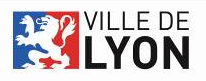 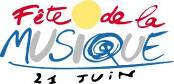 FÊTE DE LA MUSIQUE 2021INFORMATIONS COMMUNICATIONLes informations que vous communiquerez dans cette présente Fiche nous servirons pour diffuser votre projet sur l’ensemble des outils de communication de la Ville de Lyon. Les images demandées sont des éléments importants à prendre en compte pour vous valoriser aux mieux auprès des différents publics. Nous vous remercions de l’attention portée à la qualité des informations communiquées !Titre du concert/ de la scène (facultatif) :		Nom Association / Equipe  / Artiste (ce dernier sera le nom qui apparaitra en entête sur les outils communication) :Rappel du lieu :		Arrondissement :1er       2ème      3ème      4ème      5ème     6ème      7ème      8ème      9ème Rappel des horaires de votre scène : de	 à 	Phrase d’accroche* (3-4 lignes) :	Texte de présentation* (du projet, de la programmation, de l’association, de(s) l’artiste(s) (15-20 lignes) :Lien(s) de la structure organisatrice ou de l’artiste vers : Site web (de la structure organisatrice ou de l’évènement) : 	Facebook : 	Instagram :	Twitter :	Autres :	Une vidéo représentative :	A joindre à la candidature, en bonne qualité : 	- Une photo du ou de l’un des groupes de la programmation, de l’artiste, du collectif	- Une photo lors d’un concert ou d’une prestation		- Un visuel de votre projet (possibilité de la transmettre ultérieurement)Attention !   1 photo au format paysage 700 px x 394 px (minimum 72 dpi)+ 1 photo au format carré 300 px x 300 px (minimum 72 dpi)Merci de préciser le crédit des visuels.* Les textes fournis peuvent être modifiés/ajustés par l’équipe éditoriale du pôle web.